«Познавательно-исследовательская                   деятельность с детьми раннего возраста»( сообщение из опыта работы)Подготовила: Ильина Е.А.			воспитатель МБДОУ д/c №10г.Лысково2016 г.Актуальность данной работы  определяется значимостью познавательно-исследовательской деятельности в развитии ребенка в раннем возрасте.В ФГОС ДО, разработанным  на основе Конвенции ООН о правах ребёнка, Конституции Российской Федерации, законодательства Российской Федерации утверждаются базовые ценности российского дошкольного образования: осуществление образовательного процесса в формах, специфических для детей данной  возрастной группы, прежде всего, в форме игры и познавательной и исследовательской деятельности.Одним из основных принципов ДО является формирование познавательных интересов и познавательных действий ребенка в различных видах деятельности.В соответствии с приказом Министерства образования и науки Российской Федерации от 17 октября 2013г №1155 «Об утверждении федерального государственного образовательного стандарта дошкольного образования». Раздел II, п. 2,6. Содержание образовательной области «Познавательное развитие » направлено на достижение целей развития у детей познавательных интересов, интеллектуального развития детей через решение задач: развитие познавательно-исследовательской и продуктивной деятельности; формирование целостной картины мира, расширение кругозора детей. На основе этого я сформулировала задачи:Образовательные: формирование познавательно-исследовательских умений: сравнивать, выделять характерные свойства объекта исследования , обобщать их по определенному признаку, получать удовлетворение от найденного решения; формирование трудовых навыков.Развивающие: активизировать словарный запас детей, развивать память, внимание, закреплять понятия один-много.Воспитательные: воспитывать любовь к природе, умение работать в коллективе.Формы работы: отгадывание загадок, рассматривание луковицы, чтение, беседа,  подвижные игры, труд в природе, исследование.Оборудование для педагога: игрушка Аленушка ( кукольный театр), ящик с землёй, проросшая луковица, луковица.Оборудование для детей: луковицы, емкость для посадки лука, лейки.Конспект  НОД в первой младшей группе «Знакомство с луком»План:Водная часть.Организационный моментОсновная частьРассматривание лука Игра «ОгородИгра «Огород »Посадка лукаЗаключительная частьПодведение итоговХод:1.Организационный момент.Воспитатель: Ребята, к нам кто-то стучится? Давайте, посмотрим, кто это! (воспитатель надевает на руку игрушку)- Посмотрите, это Аленушка?Аленка: Здравствуйте, ребята!Воспитатель: Ребята, давайте поздороваемся с Аленкой, и скажем, как вас зовут.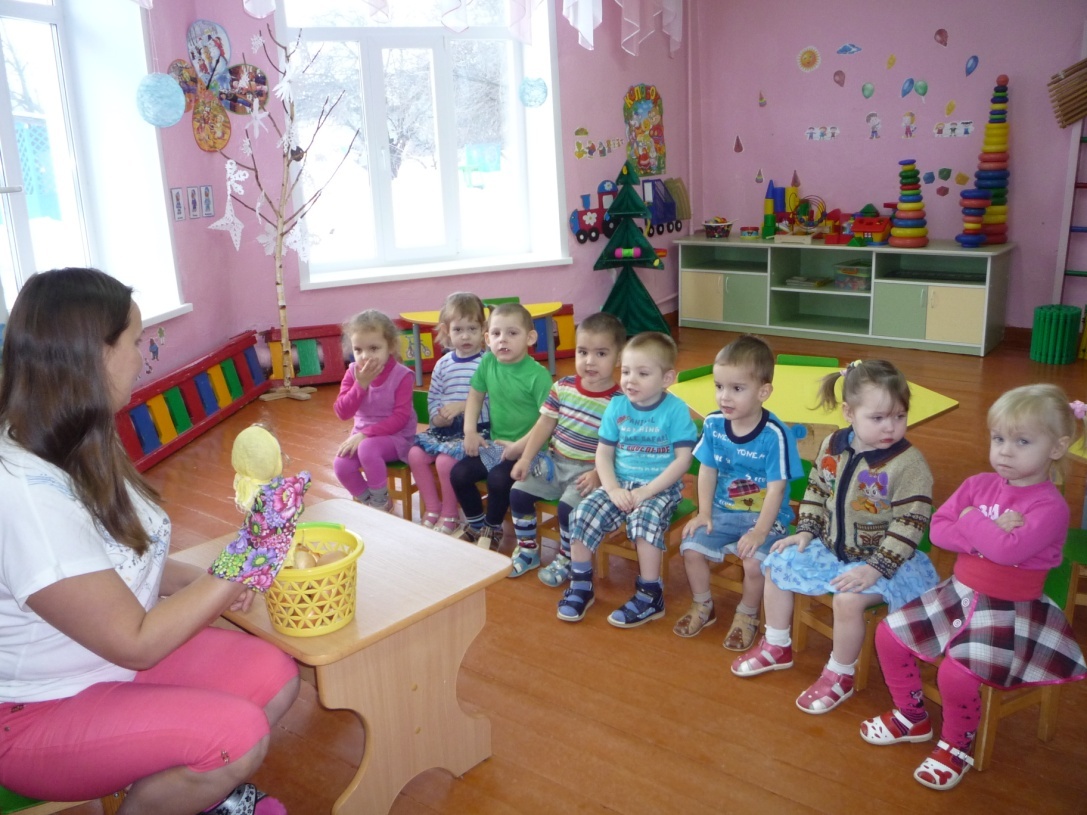 2.Основная частьАленка: А меня зовут Аленушка. А я для вас, что-то принесла с собой, что бы узнать, что это, вы должны отгадать загадку.Сидит дед во сто шуб одет, Кто его раздевает, тот слезы проливает. Что это? (лук)Рассматривание лука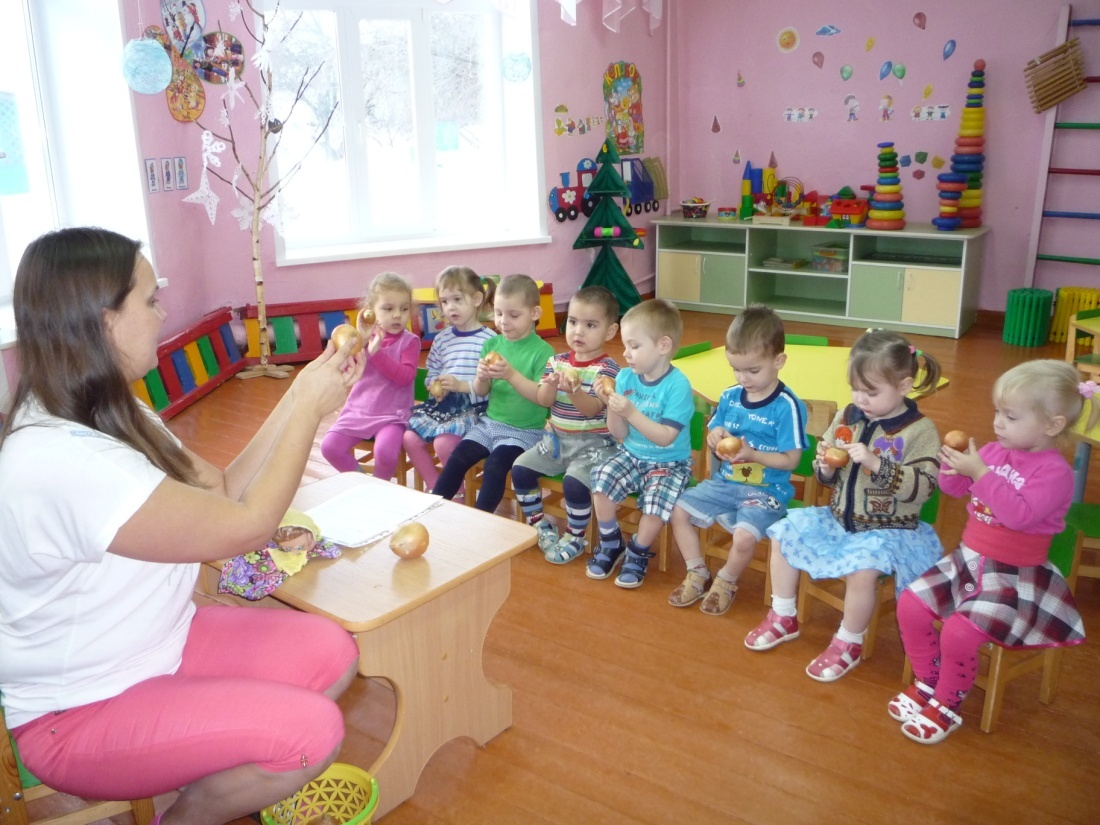 Воспитатель: Скажите, какого цвета лук?- Какой он формы? Покажите, какой он круглый.- Потрогайте его пальцами и скажите: лук твердый или мягкий?- Вот я сейчас разрежу луковицу, понюхайте лук, чем он пахнет? (Луком).- А почему мы плачем? Да, лук щиплет глаза и заставляет всех плакать.- Кто хочет угоститься луком? - Какой лук на вкус? (Дать детям пожеланию заесть лук).- Лук горький, но он очень полезный, в нем много витаминов.- Посмотрите, какой еще есть лук у Аленки в корзинке, чем он отличается? (у него есть зеленые перышки)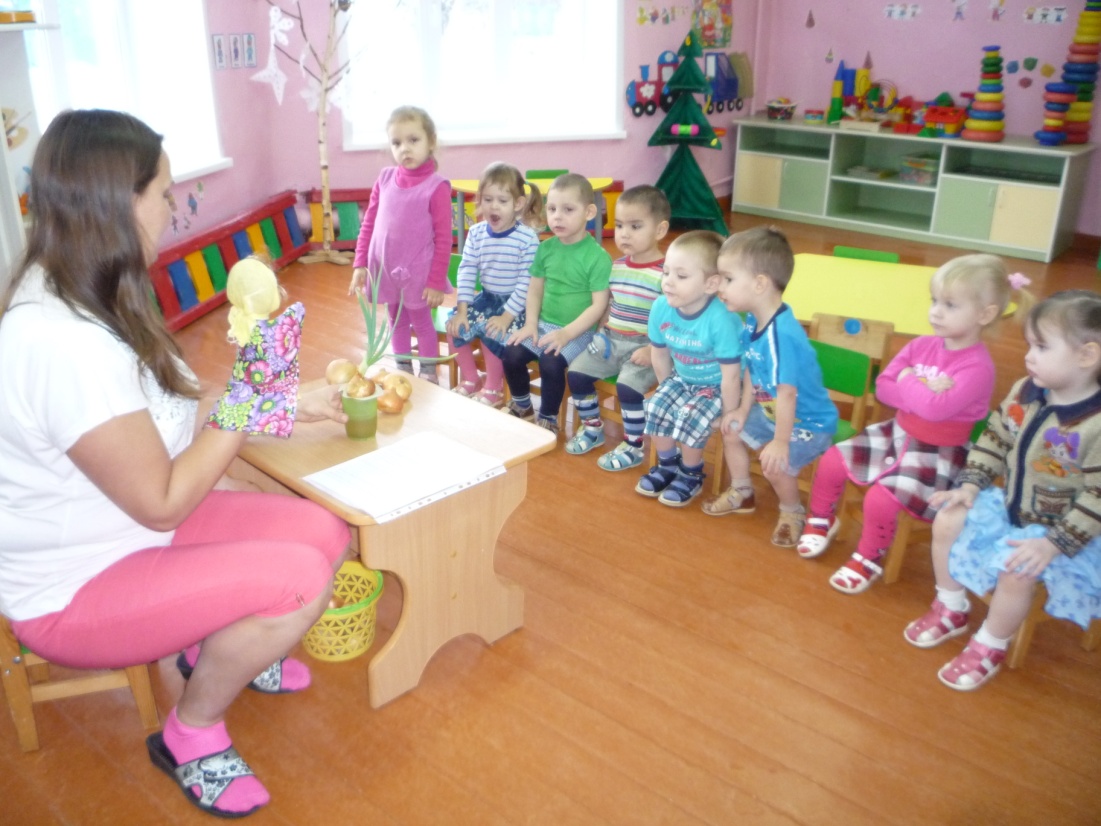 Аленка: А как вы думаете откуда они появились? (выросли). А что нужно сделать, чтобы перышки выросли? (посадить в землю, полить).Воспитатель: Правильно ребята, чтобы у лука выросли зеленые перья его нужно посадить в землю и поливать каждый день водой. Ребята еще в луке много витаминов. А витамины нужны, чтобы не болеть. Давайте, мы тоже посадим лук, а потом будем его, есть, и не будем болеть. Но сначала мы немного поиграем. А Аленушка посмотрит, как вы умеете играть.3. Игра «Огород»Воспитатель: Представим, ребята, что мы пришли на огород, чтобы посадить лук.Мы копали в огороде (имитируют)А потом сажали:Лук, морковку и капусту (хлопают в ладоши)Чтобы детям было вкусно (руки вверх). Можно повторить 2 раза.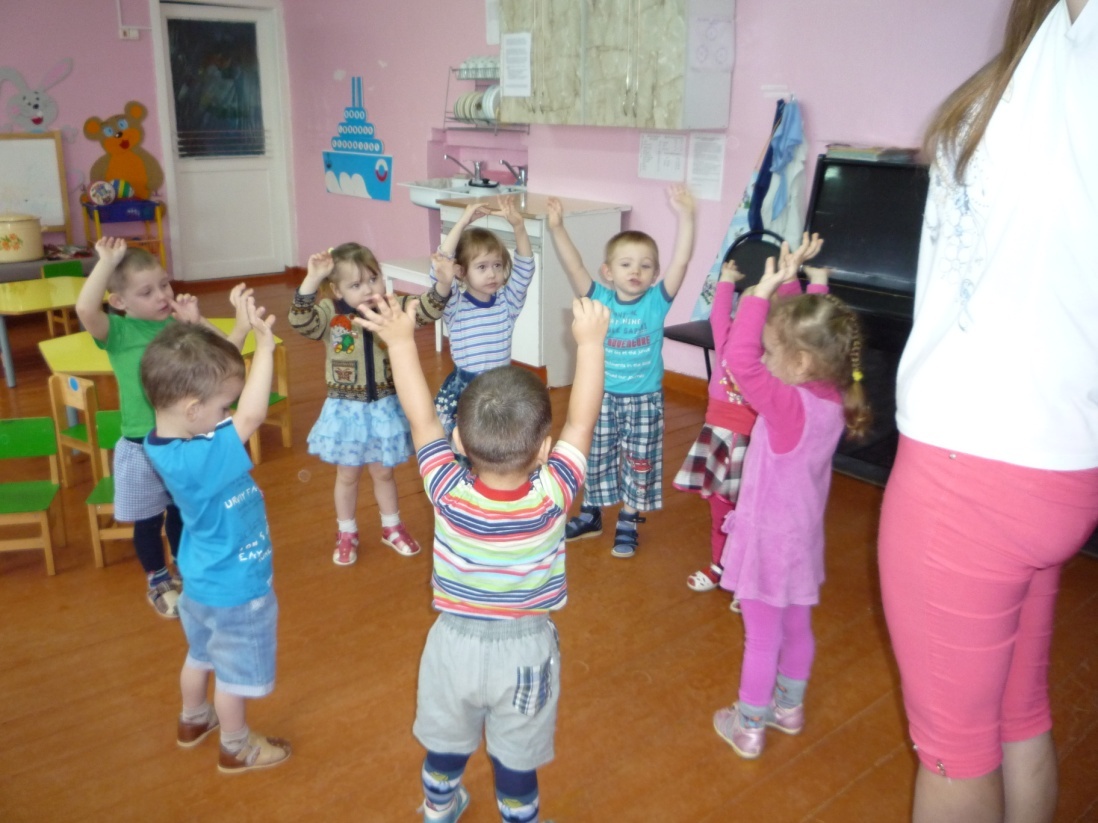 4. Посадка лука- Посмотрите, сколько лука принесла с собой Аленка? (много) А как вы думаете, всем хватит?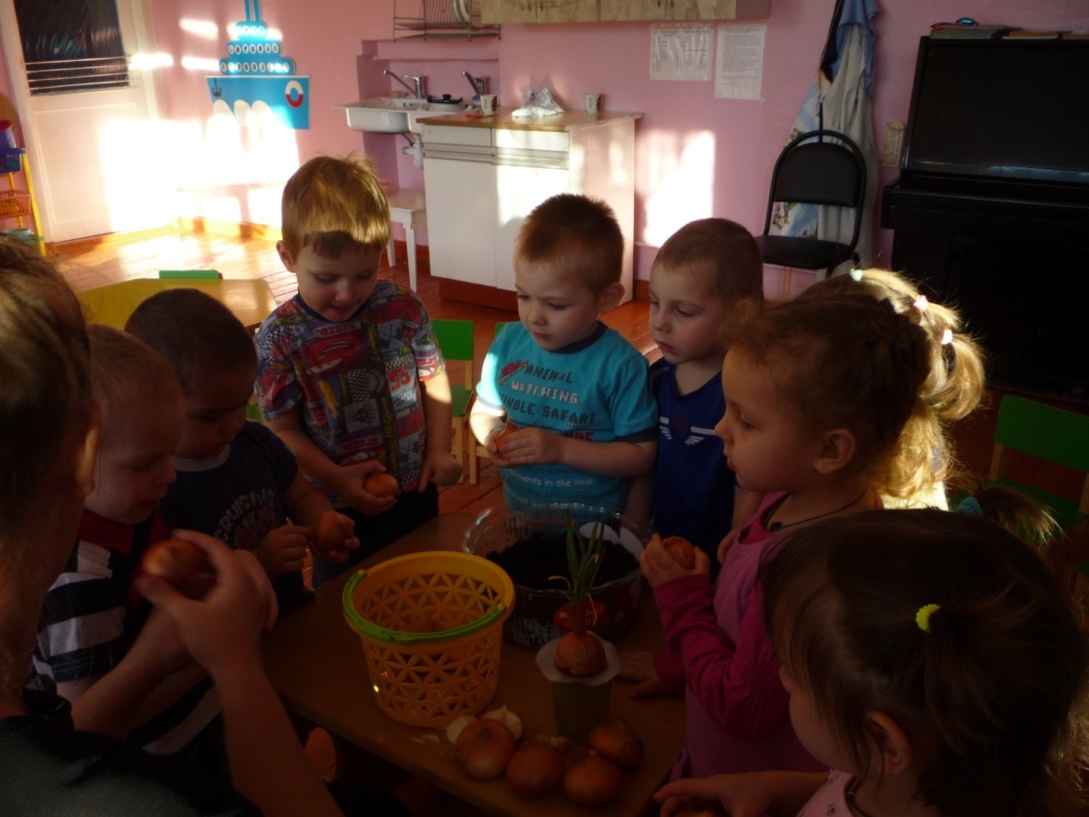 - Теперь мы с вами возьмем каждый свою луковицу и пройдем к столу. Руслан, у тебя сколько луковиц? (одна). А у тебя Даша? (одна).А вот у нас земля. Расскажите, какая она (черная, рассыпчатая, мягкая). Давайте еще раз внимательно посмотрим на луковицу.- У лука есть верх (показываю его), вот отсюда растет зеленый лук.- А вот низ у луковицы – донце (показываю)- Давайте скажем все вместе – донце.- Ребята посмотрите на луковицу с перьями, видите у лука снизу растут корешки, значит лук надо сажать донцем вниз.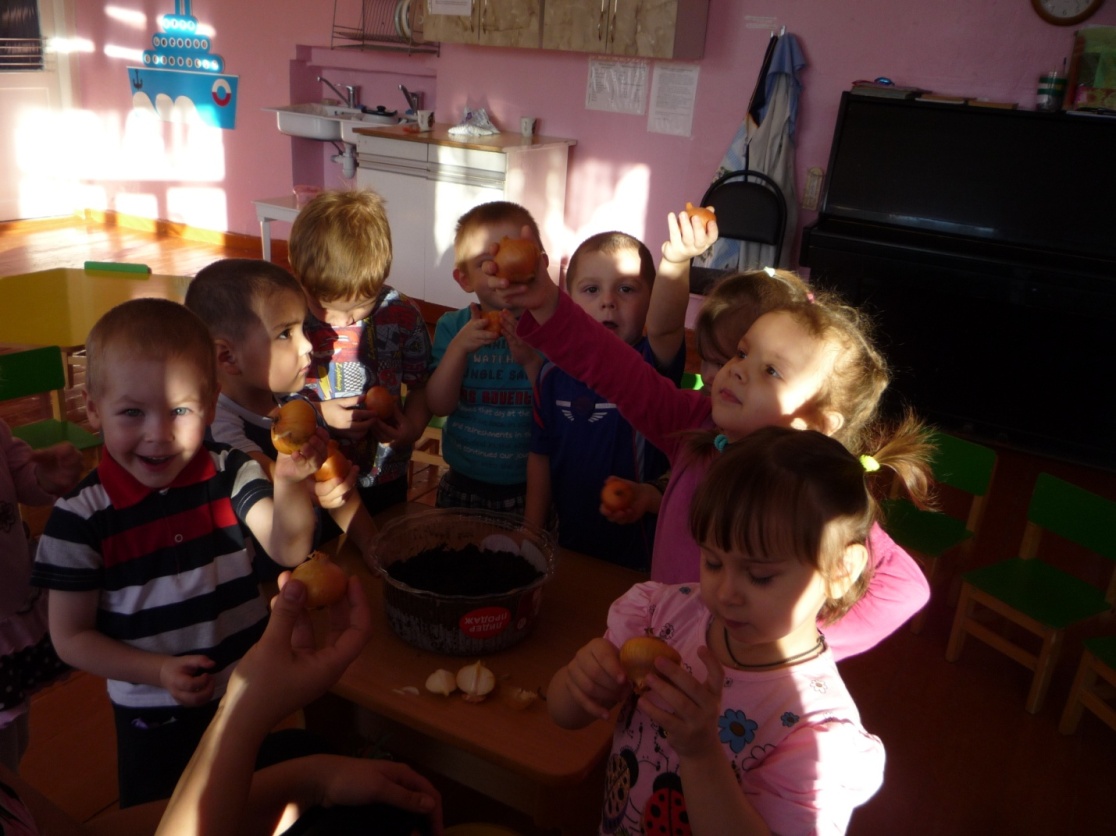 - Покажите, как вы будете, сажать лук? Правильно донцем вниз. А что еще нужно сделать, чтобы наш лук начал расти? Конечно, его нужно полить. А что бы ему было светло, мы его поставим на окно  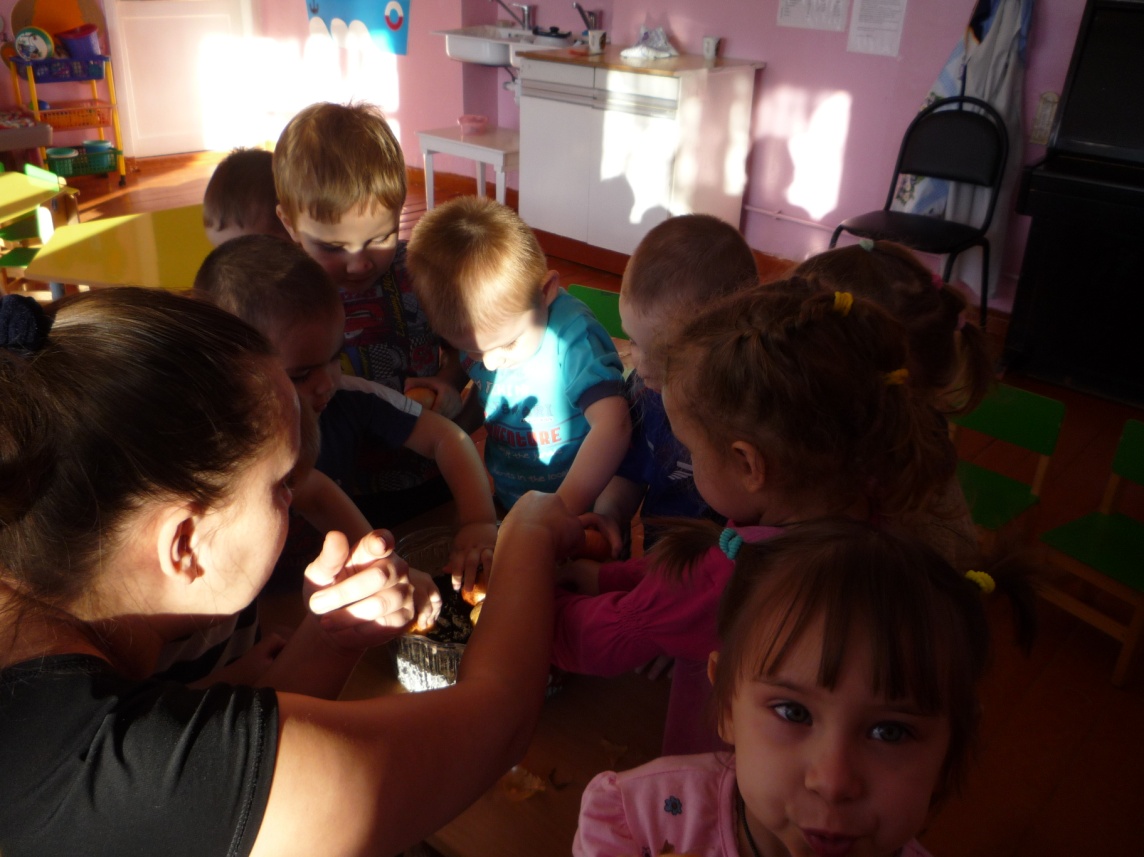 5. Подведение итогов.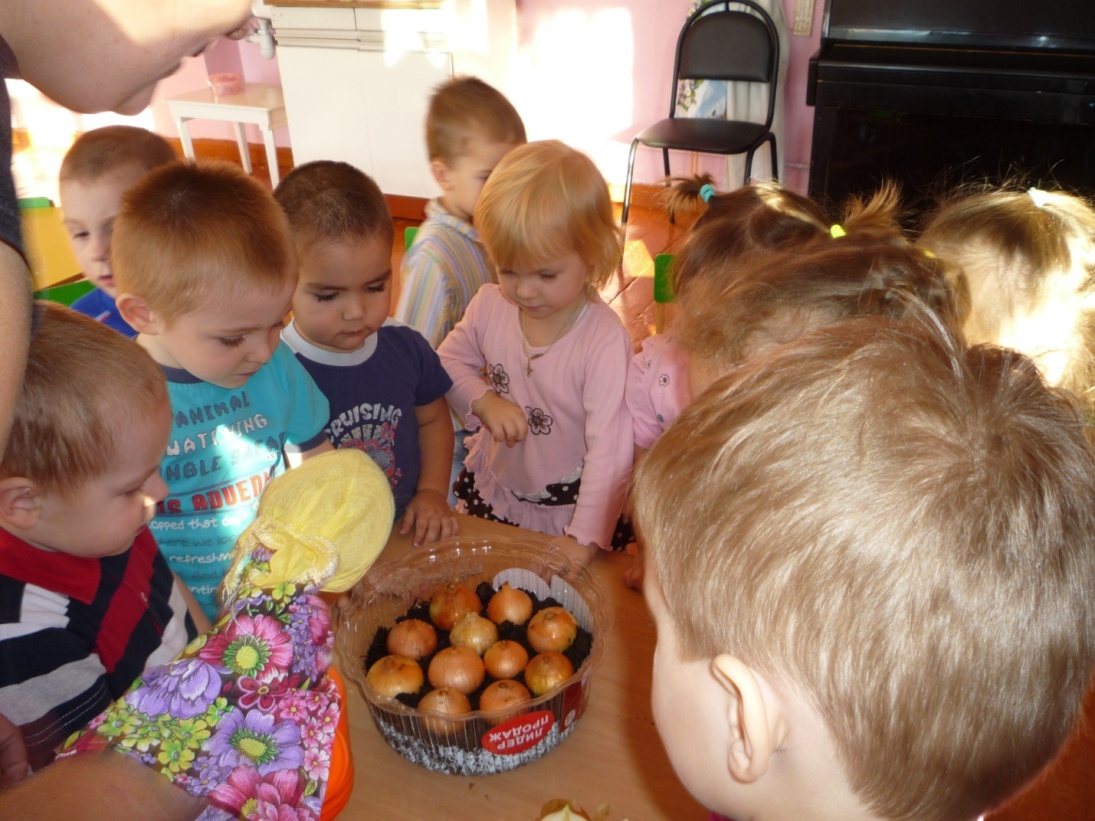 Аленка: Какие, ребятки, вы молодцы! Умеют, и играть, и лук сажать. Ребята, вам понравилось сажать лук? Как вы сажали лук? А зачем вы его поливали? Какие вы молодцы, ой мне уже пора идти домой. Но я обязательно приду посмотреть, как у вас растет лук! До свидания, ребята! (дети прощаются)Воспитатель: Ребята, давайте расскажем мамам и папам как мы сегодня сажали лук и посадим его вместе с родителями дома.